UTORAK 14.04.2020. (5.TJEDAN)HJ - Sudjeluj u obiteljskoj raspravi : Roditelji trebaju kupovati djeci sve što požele.MAT - U udžbeniku na str. 99. riješi zadatke od 1. do 5.LK - Rad ćeš napraviti u petak prema uputi učiteljice s TV-aEJ - INA - Nacrtaj svoj omiljeni kolačSRIJEDA 15.04.2020.TZK - Vježbaj prema uputama učitelja s TV-aHJ - Odredi dva lika i napiši kratak igrokaz- pazi na uloge, tekst koji izgovara pojedini likVJ-VJ-DOP - HJ - U čitanci pronađi jedan igrokaz i pročitaj ga izražajnoDenise, sretan ti deseti rođendan!  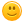 ČETVRTAK 16.04.2020.HJ - Doznaj i napiši što više riječi na zavičajnom (kajkavskom ) jeziku. Napiši kako one glase na standardnom književnom jeziku. Tako ćeš dobiti mali rječnik. ( hiža - kuća, puca - djevojka, deda - djed - tako nastavi dalje). Rječnik možeš ukrasiti crtežima.MAT - U udžbeniku na stranici 100. riješi ZNAM i pročitaj postupak dijeljenja. Na stranici 101. riješi sve zadatke. Pazi na potpisivanje znamenaka.PID - U udžbeniku ponovi NIZINSKI ZAVIČAJ na 36. i 37. stranici i napravi prema tome umnu mapu.GK - Prisjeti se koja si glazbala danas vidio na TVDOD - MAT - U RB. na str. 102. riješi 6. zadatakPETAK 17.04.2020.TZK - Vježbaj u dvorištu: vođenje lopte lijevom i desnom nogom (nogomet) i vođenje lopte lijevom i desnom rukom (rukomet)MAT - U udžbeniku na str. 102. riješi znam i pročitaj tekst. Riješi zadatke na str. 103.HJ - U čitanci na 118. str. nauči izražajno čitati šaljivu pjesmu Travanj (Zvonimir Balog).Pročitaj je nekoliko puta.SR - Kako se osjećam kad učim - listić je kod Štefice. Okreni listić i nacrtaj prema zadatku.Kroz vikend ćeš napraviti rad iz LIKOVNE KULTURE: Brošuru o gradu Varaždinu.Bijeli list papira je kod Štefice. Nazvat ću te da ti objasnim postupak izrade brošure.